Lernziele: Moleküle des Lebens: Kohlenhydrate  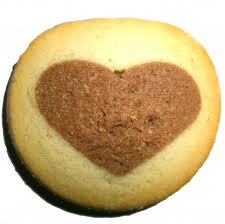 Kreuze im passenden Kästchen an, verbinde die Kästchen mit Linien und beurteile Dein Profil.Bereiche, in denen die Linie rechts verläuft, solltest Du wiederholen.Schreibe eine Frage auf, die Du zu diesem Thema noch stellen möchtest: xxxxxxxxxxIch kenne die chemische Zusammensetzung von Kohlenhydraten.Ich kenne gemeinsame Strukturelemente und funktionelle Gruppen.Ich kenne den Unterschied zwischen Summen- und Strukturformel.Ich weiß, welche Strukturen sich bei Kohlenhydraten hinter gleichen Summenformeln verbergen können.Ich kann den Begriff optische Isomerie erklären.Ich kann optische Isomerie am Beispiel Zucker erklären und zeigen.Ich kann die Drehung polarisierten Lichtes durch Zuckermoleküle anwenden. Ich kenne die dabei verwendeten Begriffe.Ich kenne Darstellungsformen von Zuckermolekülen und ihre Regeln.Ich kann Glucose in Fischerprojektion darstellenIch kann die Haworth-Darstellung erklären.Ich kenne zwei Nachweisreaktionen von Zuckern: ich kann sie benennen und sagen, welcher Teil des Moleküls dabei nachgewiesen wird.Ich kann eine Nachweisreaktion in Worten erläutern, und in chemischer Symbolschreibweise aufschreiben (chemische Reaktionsgleichung). Ich kann sagen, was Mono-, Di-, Oligo- und Polysaccharide sind.Ich weiß die Strukturen von Glucose und Fructose, den Aufbau aus Monosacchariden und deren chemische Verknüpfung von Saccharose, Lactose und Stärke.Ich weiß eine Nachweisreaktion für Stärke.Ich kenne den Aufbau der DNA durch seine sich wiederholenden Einheiten.